Creating Summarized Reports (Averages)  for Groups of Students in Data DirectorSTEPS:STEPS:Additional Hints & Information1.Access Data Director website & Log in.     www.achievedata.com/macomb2.Select your school – and All Students3. Click Reports tab on the top4. Click “Create a New Report” in left side menuREPORT GENERALCreate a New ReportTop of Form5.Use pull down menu in “Subject”Select “Summarized Groups of Students”Top of FormBottom of Form6.Give report a titleSummary is optionalScroll down & click  “Save Changes”7. In next screen:FILTERS:Click  ‘DemographicsDATA  SET: Select “General Demographics” 8In next screen:Select ‘gender’ from pull down menu9.In next screen, you are going to specify the grade:FILTERS:Click “Students”DATA SET:Click  “Student General Info”When next screen pops up,Select “grade”Click Next Step10.In next screen, leave , “Specify Values… selected.Click Next StepIn next screen, select the grade needed.  Click ‘Next Step”  Select year (2012)Specify Values for Your Search Criteria  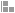 Choose the value (or values) you wish to report on. Top of FormGrade Bottom of Form11  In next screen, Go to menu on far leftClick ‘Modify Columns”REPORT EDIT OPTIONSSummaryModify Columns12In next screen, select “Assessments”(Be patient while this loads)Then, select Year:  this school yearSubject:  Show AllGrade:  Select GradeScope:  “School”Select “Shared Assessments”13On the right in “Data Set”, look  for  & select the assessment you need:”Sequoyah School Improvement Assessment Data”
SEQUOYAH 2011-2012 3rd-5th FALL School Imp. Assessment Data  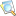 14In next screen, click on: “Click Here” to add another report column15In next screen, click on ALL the columns of data needed for the report.16Download data to an excel spreadsheet17.Go back to your reportClick ‘Refine Data Set’Change grade to next grade neededDownload data and copy to the first excel spreadsheet.Go back to your reportClick ‘Refine Data Set’Change grade to next grade neededDownload data and copy to the first excel spreadsheet.